SJEKKLISTE ENERGIOPPDRAGET* Hva må avklares med hvem? Er det eksterne som skal kontaktes? Utstyr eller annet som må ordnes før gjennomføring? Hva må planlegges ferdig?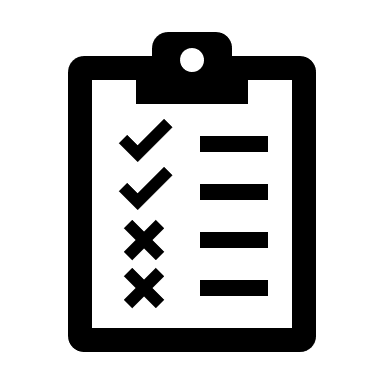 ARBEIDSOPPGAVE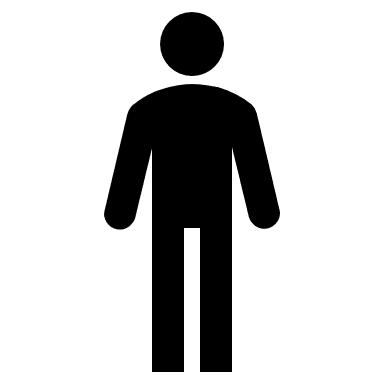 HVEM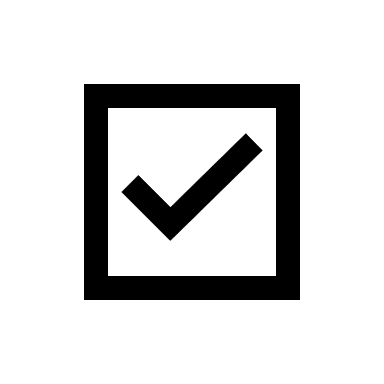 FRIST